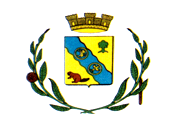 EnfantNom : ……………………………………………………………… Prénom : ……………………………………………… Classe : ………………………….Date de naissance : …………………………………………………. Lieu : ……………………………………………………………………………………..Responsable légal 1Nom : ……………………………………………………………… Prénom : ……………………………………………………………………………………….Adresse : …………………………………………………………………………………………………………………………………………………………………...Fixe : …………………………………………………………………………………………………………………………………………………………….Portable : ……………………………………………………………………………………………………………………………………………………..Travail : ………………………………………………………………………………………………………………………………………………………..Mail : ……………………………………………………………………………………………………………………………………………………………Responsable légal 2Nom : ……………………………………………………………… Prénom : ……………………………………………………………………………………….Adresse* : ………………………………………………………………………………………………………………………………………………………………...Fixe* : ………………………………………………………………………………………………………………………………………………………….Portable : …………………………………………………………………………………………………………….……………………………………..Travail : ………………………………………………………………………………………………………………………………….…………………..Mail : …………………………………………………………………………………………………………………………………………………………Personnes à contacter en cas d’urgence (autre que les responsables légaux)Nom, prénom : ………………………………………………………………………………	Tel : …………………………………………………………………	 Nom, prénom : ………………………………………………………………………………	Tel : …………………………………………………………………		Nom, prénom : ………………………………………………………………………………	Tel : …………………………………………………………………SantéL’enfant suit-il un traitement médical de longue durée ? 	OUI  	NON 	L’enfant a-t-il des allergies ?	OUI 	         NON 	Si oui, merci de préciser et de contacter le conseiller délégué à la vie scolaire pour envisager avec lui les conduites à tenir (joindre un certificat médical) :………………………………………………………………………………………………………………………………………………………………………………………………………………………………………………………………………………………………………………………………………………………………Indiquez ci-après, les informations ou recommandations à savoir concernant votre enfant :………………………………………………………………………………………………………………………………………………………………………………………………………………………………………………………………………………………………………………………………………………………………………………………………………………………………………………………………………………………………………………………………………………………Autorisations  Nous autorisons notre enfant (de plus de 6 ans) à partir seul à la fermeture.   Nous n’autorisons pas notre enfant à partir seul et indiquons les personnes autorisées à le récupérer : Nom, prénom : ……………………………………………………………………………..	Tel : ………………………………………………………………Nom, prénom : ……………………………………………………………………………..	Tel : ………………………………………………………………Nom, prénom : ……………………………………………………………………………..	Tel : ………………………………………………………………  Nous autorisons le personnel encadrant à prendre notre enfant en photo.   Nous autorisons la commune de Saint-Laurent-de-Brèvedent à utiliser ces photos pour ses informations municipales. Attestation Nous, soussignés ………………………………………………………………………………………………………… représentants ou tuteurs légaux de l’enfant renseigné sur cette fiche :Déclarons exacts les renseignements portés sur cette fiche et nous engageons à informer le secrétariat de la mairie de toute modification.Déclarons avoir souscrit une assurance scolaire responsabilité civile et individuelle accident                      Nom et n° de police : ......................................................................................................................................................................Déclarons autoriser à faire pratiquer les interventions médicales urgentes que nécessite l’état de l’enfant.Déclarons que les vaccinations de notre enfant sont à jour.	Date : 					Signature : 